新人講師特技発表会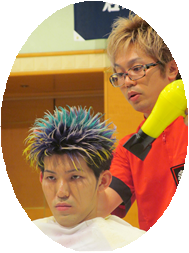 ※駐車場はありませんので車はご遠慮ください。主催：　愛知県理容生活衛生同業組合